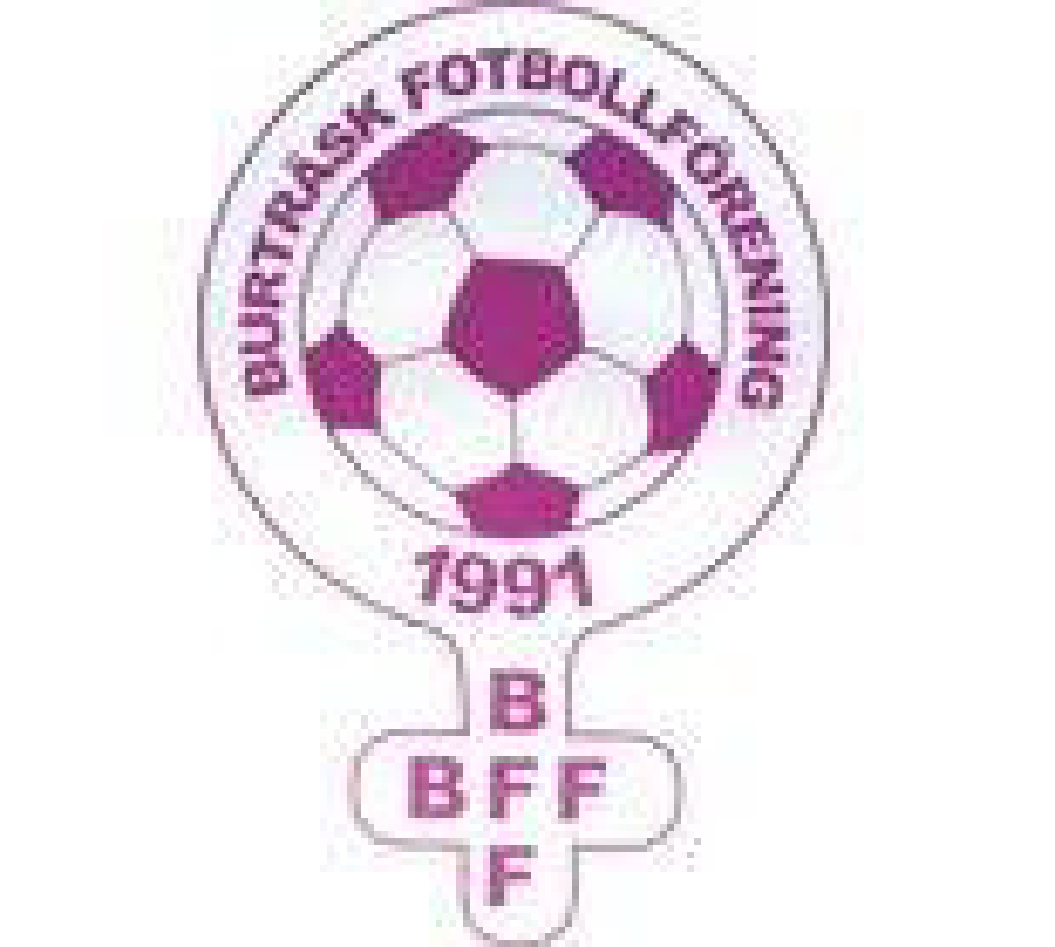 Välkomna till årsmöte för Burträsk FotbollsföreningPlats: Navet, stora salen på övervåningenNär: Måndag 26e februariTid: 18:30Eventuella motioner (förslag) från medlem behöver inkomma senast 5 februari till styrelsen. Ärenden att behandla på årsmötet samt styrelsens förslag på stadgeändring redovisas nedan.Verksamhetsberättelse och revisorernas berättelse för föregående år samt budget och verksamhetsplan för innevarande år kommer att finnas tillgängliga för medlemmarna senast den 19 februari på föreningens hemsida. Detta gäller även förslag på föreningsstyrelse, suppleanter och revisorer.  Vid årsmötet skall följande behandlas och protokollföras:1.	Fråga om årsmötet blivit utlyst i behörig tid och ordning2.	Fastställande av röstlängd3.	Fastställande av dagordning 4.	Val av funktionärer för årsmötet	a)	Val av mötesordförande	b)	Val av mötessekreterare	c)	Val av justerare5.	Verksamhetsberättelser och ekonomiska redogörelser för verksamhetsperioden6.	Fråga om den avgående styrelsens ansvarsfrihet7.	Föranmälda frågor till årsmötet	a)	Styrelsens förslag	b)	medlemmarnas förslag, motioner8.	Budget och medlemsavgift	a)	Medlemsavgift9.	Val av styrelse för kommande periodValberedningen presenterade sitt förslag på;ordförande.styrelseledamöter.styrelsesuppleanter.10.	Övriga valÅrsmötet beslutar representant till:revisorssuppleant.valberedning.11.	Övriga frågor12.	Årsmötets avslutandeStyrelsens förslag på stadgeändring (7.a.)Gäller 3 kap f-punkten sista stycket. Nuvarande lydelse:För att alla ska få spela har BFF ett utvecklingslag som både består av seniorspelare och äldre ungdomsspelare. Föreslagen ny lydelse:För att alla ska få spela har BFF ambitionen att ha ett utvecklingslag som både består av seniorspelare och äldre ungdomsspelare. Motivering:Styrelsen ser ökade svårigheter i att behålla spelare i äldre åldrar och kan därför inte garantera att det varje år finns spelarunderlag för ett utvecklingslag. Naturligtvis ämnar styrelsen att alla som vill ska få spela fotboll enligt styrdokumentet ”Alla spelar fotboll” och föreslår att lydelsen ändras till ovan så att ambitionen kvarhålls och att ett utvecklingslag anmäls till serie när så spelarunderlag finns.  